REPUBLIKA HRVATSKANADLEŽNO MINISTARSTVO, ZNANOSTI, OBRAZOVANJA I ŠPORTAPRORAČUNSKI KORISNIK:OŠ Antuna Mihanovića Klanjec Ulica Lijepe naše 41 49290 KlanjecKlasa:400-04/23-O I /0 1Urbroj 140-66-01-23-04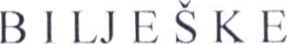 UZ FINANCIJSKA IZVJEŠĆA U RAZDOBLJU OD	01 .Ol 	1.12.2022. godine1. PRIHODIAOP 001 Prihodi od poslovanja u iznosu od 6.358.723,81 kuna obuhvaćaju:636-ukupno 5.572.591,59 knPrihodi iz državnog proračuna Riznica5.318.941,70 knPrihodi iz državnog proračuna-MZO67.815,28 kn-za nabavu školskih radnih udžbenika18.632,03 kn-za nabavu udžbenika, lektire9.210,00 kn-za testiranje djelatnika7.901,75 kn-za troškove sudskih presudaPrihodi iz općinskog/gradskog proračunaprihodi iz gradskog proračuna	143.826,83 kn(za financiranje troškova školske kuhinje, produženog boravka, nagrade učenicima na kraju školske godine)prihodi iz općinskog proračuna	6.264,00 kn(za financiranje troškova školske kuhinje)638- ukupno 22.878,73 knPrihodi-pomoći temeljem prijenosa EU sredstava -povrat sredstava Erasmus+ I639-ukupno 20.000,00 kn-prihodi Dječji proračun 2022641-ukupno 4,38 kn*odnosi se na pripis kamata652-ukupno 265.272,00 knPrihodi Vlastita sredstva:*ostali nespomenuti prihodi (uplate roditelja za školsku kuhinju,produženi boravak,refundacija štete, osiguranje učenika, terenska nastava)661-ukupno 10.931,00 kn*prihodi od najma dvorane663-ukupno 4.646,00 kn*prihod donacija opreme i sitnog inventara, donacija knjiga,671-ukupno 462.399,74 knPrihodi iz županijskog proračuna:prihodi za financiranje decentr. rashoda poslovanja:261.449 00 knprihodi iz lokalnog proračuna Županije:200.950,74,00 knAOP 96 Obračunati prihodi a nenaplaćeni prihodi odnose se na potraživanja:l.Potraživanja za povrat-troškova dnevnice, sudski sporovi 1.776,1 1 kn2. Potraživanje za najam dvorane-l .770,00 kn	4.Potraživanje za troškove školske kuhinje-općina	612,00 kn5.Potraživanja za prihode-školska kuhinja,boravaka učenici 13.531 ,92 kn	5.Potraživanja za prihode-Projekt „Ja rastem”	I .628,OO kn	7.Potraživanja za prihode-ŽKZ-ostalo	2.057,03 kn(Projekt Zalogajček)2. OBVEZEOstale tekuće obveze 545.832,47 knl . Obveze za zaposlene ,pomoćnike-plaća, naknade 12-2022 474.856,90 knObveze prema dobavljačima 43.734,42knObveze-HZZO bolovanje 27.241,15knPROMJENE U VRIJEDNOSTI 1 OBUJMU IMOVINESmanjenje imovine odnosi se na rashodovanje sitnog inventara u iznosu od 7.637,80 kn i opreme u iznosu od 12.780,91 kn utvrdeno inventurom, te povećanje imovine u9.500,00 kn, te 3.423,86 kn primljeni brzi testovi (donacija MUP).BILJEŠKA-OBRAZAC PR-RAS-povećanja iznad 150%-šifra-6526-povećanje se odnosi na prihode od školske kuhinje, terenske nastave, osiguranje učenika-šifra-661 5-povećanje se realizirani najam dvorane u 2022 (povećanje zbog ublažavanja Covid mjera)-šifra-6632-povećanje se odnosi na donaciju oprema-šifra-3 1 13- povećanje se odnosi na povećani broj bolovanja tijekom financijske godine, te povećani broj zamjena učitelja zbog odlaska na stručna putovanja (Erasmus +1 i Erasmus +2)-šifra-31 14-povećanje se odnosi na veći broj odobrenih rješenja o primjerenom obliku školovanja-šifra-323 1 -povećanje se odnosi na uslugu prijevoza učenika na terenske nastave -šifra-3292-povećanje se odnosi na premiji osiguranja učenika za učeničke nezgode i premija osiguranja tabletaBILJEŠKA UZ BILANCU-IZVANBILANČNI ZAPISIzvanbilančni zapis odnosi se na slijedeće:Iznos od 243.646,00 kn odnosi se dobivenu tudu imovinu na korištenju u 2019.godini i 2020. godini (tableti).Iznos od 82.407,00 kn odnosi se na procjenu sudskog spora u koji je u tijeku (75.000,00 kn-traži tužitelj, a ostatak se odnosi procijenjene eventualne troškove odvjetnika do kraja sudskog procesa)STANJE ŽIRO-RAČUNA 1 BLAGAJNE NA DAN 31.12.2022. GODINE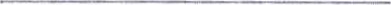 236.867,64 kn na dan 31.12.2022.U Klanjcu, 31 .Ol .2023. godineZa računovo stvo:Anita Či 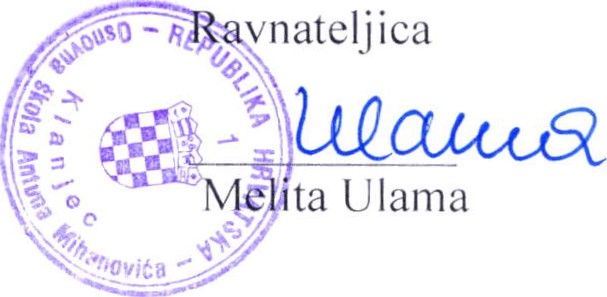 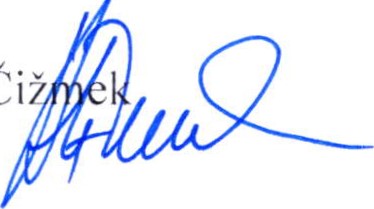 -Projekt Baltazar40.366,69 kn-Projekt shema voća6.785,83 kn-E-tehničar7.920,00 kn-Gradanski odgojI .920,OO kn-Projekt Zalogajček19.752,17 kn-Troškovi natjecanja2.500,00 kn-Ostalo121.706,05 knŽiro-račun-MZO-1.776,1 1 knŽiro-račun-ŽKZ898,99 knŽiro-račun-ŽKZ-ostalo100.61 1,72 knŽiro-račun-ŽKZ-ostalo-Zalogajček3.607,50 knŽiro-račun-ŽKZ-ostalo-Dječji proračun21.557,93 knŽiro-račun -Zkz-izvorna108,50 knŽiro-račun grad Klanjec198,99 knŽiro-račun općina Kraljevec na Sutli-612,00 knZiro-račun dvorana:10.808,16 knZiro-račun vlastita sredstva5 1.093,36 knŽiro-račun-Prihod od prodaje22.753,67 knŽiro-račun-projekt ERASMUS+I20.222,80 knŽiro-račun-projekt ERASMUS+24.514,77 knZiro-račun Učenička zadruga2.321,34 knŽiro-račun od prodaje imovine558,02 kn